109年新竹市環境保護局環境教育「種子教師」培訓參加意願調查與統計表※為辦理109年度環境教育「種子教師」培訓活動，茲說明如下：日期：109年7月27日至109年7月28日對象：(1)教職人員；(2)環境教育人員；(2)水環境巡守隊員；(3)一般民眾課程培訓地點：新竹市東區青草湖國民小學視聽室（新竹市東區明湖路1211號）學習獎勵：學習時數證明獎狀乙張針對本次種子教師培訓，先請各位針對下頁「回執聯」，填寫參加意願後並回傳，由本局進行彙整統計調查結果（每場次50人為上限），錄取後將以電話進行通知，以便後續推動校園環境教育推廣之辦理表1  環境教育「種子教師」培訓議程報名回覆表如下表，填妥後傳真至環保局（03）536-8884或以網路方式報名。備註：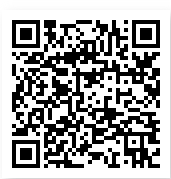 請於109年7月15日(三)下午17:00前，以傳真或網路方式報名。傳真號碼：（03）536-8884報名網址：https://docs.google.com/forms/d/1JdV5jrgfyYLkWIs1XiHXHHaHXggW52_mJRIh_tPe_2w/edit 聯絡窗口：（03）536-8920　#3011廖雅萱；#3015羅于婷親愛的環境教育先進您好：本局為在地扎根落實環境保護觀念，辦理環境教育「種子講師」培訓，並邀請各位環境教育先進參加，透由培訓內容與環境教育繪本的故事講說，引導國小學生對環境保護的認識，讓學童在心中種下對於環境保護之種子。日期時間課程名稱講師課程內容7月27日0800-0845人員報到7月27日0845-0900開業式陳雅萍 科長7月27日0900-1100「繪」讀「心」生活張采珍 老師廣泛為繪本進行賞析，提供閱讀鑑賞能力並分享帶領閱讀的模式。令繪本與生活進行有趣的連結，使學員更能掌握選擇適合的繪本進行推廣。7月27日1100-1200用故事談情緒素養張采珍 老師藉由分享說故事的模式，令學員更能掌握情緒素養，提升故事表達的能力。7月27日1200-1330午餐暨休息7月27日1330-1430用故事談情緒素養張采珍 老師藉由分享說故事的模式，令學員更能掌握情緒素養，提升故事表達的能力。7月27日1430-1630(悅)說(悅)樂麥曉萍 老師透過樂器與音樂的帶領模式，讓說故事的元素添上節奏的訓練與情境的想像。7月28日0900-1100跟我一起玩故事小陶子 老師了解肢體與聲音的掌控，讓聆聽的專注度有效提升，使閱讀力從說與聽故事及身體語言開始。7月28日1100-1200玩創作出新意劉燕燕 老師讓閱讀延伸的創作與生活經驗連結，作品能在進行閱讀推廣時使用。7月28日1200-1330午餐暨休息7月28日1330-1430玩創作出新意劉燕燕 老師讓閱讀延伸的創作與生活經驗連結，作品能在進行閱讀推廣時使用。7月28日1430-1630知書常樂大方秀王德寧 老師上台演練，呈現之前所學，展現自我!7月28日1630-1645結業式陳雅萍 科長單位名稱參加人員姓名聯絡電話聯絡E-mail請勾選您的身分□1.教職人員請勾選您的身分□2.環境教育人員請勾選您的身分□3.水環境巡守隊員請勾選您的身分□4.一般民眾